ส่วนราชการ............สำนักงานปลัด องค์การบริหารส่วนตำบลเกาะขันธ์  โทร. ๐-๗๕๔๙-๓๑๑๑…………….….ที่   นศ  ๗๓๑๐๑/……๑๕๓…………………………   วันที่    ๒ เมษายน  ๒๕๖๔.................................เรื่อง  รายงานข้อมูลสถิติเรื่องร้องเรียนการทุจริตและประพฤติมิชอบของเจ้าหน้าที่ ประจำปีงบประมาณ พ.ศ.๒๕๖๔ ไตรมาส ๑ และไตรมาส ๒ เรียน	นายกองค์การบริหารส่วนตำบลเกาะขันธ์		.เรื่องเดิม		ตามที่ สำนักงานป้องกันและปราบปรามการทุจริตแห่งชาติ ได้กำหนดให้หน่วยงานของรัฐต้องมีการดำเนินการการประเมินคุณธรรมและความโปร่งใสในการดำเนินงานของหน่วยงานภาครัฐ (ITA) เป็นประจำทุกปี โดยมีหัวข้อการประเมินในการตอบแบบตรวจการเปิดเผยข้อมูลสาธารณะ (OIT) เกี่ยวกับการรายงานข้อมูลสถิติเรื่องร้องเรียนการทุจริตและประพฤติมิชอบของเจ้าหน้าที่ ซึ่งจะต้องนำข้อมูลเข้าประชาสัมพันธ์ในเว็บไซต์ของหน่วยงาน		ข้อเท็จจริง		ในปีงบประมาณ พ.ศ.๒๕๖๔ ตั้งแต่วันที่ ๑ ตุลาคม ๒๕๖๓ – ๓๑ มีนาคม ๒๕๖๔ องค์การบริหารส่วนตำบลเกาะขันธ์ ไม่มีเรื่องร้องเรียนเกี่ยวกับการทุจริตและประพฤติมิชอบของเจ้าหน้าที่ 		เห็นควรแจ้งทุกส่วนทราบและถือเป็นแนวทางปฏิบัติในการดำเนินงานเพื่อป้องกันการทุจริตและการมีผลประโยชน์ทับซ้อน													จึงเรียนมาเพื่อโปรดพิจารณา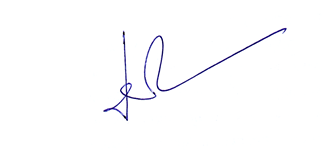 			(นายชาตรี  แก้วเขียว)		                           รองปลัดองค์การบริหารส่วนตำบลเกาะขันธ์		ความเห็นปลัดองค์การบริหารส่วนตำบล......................................................................................................................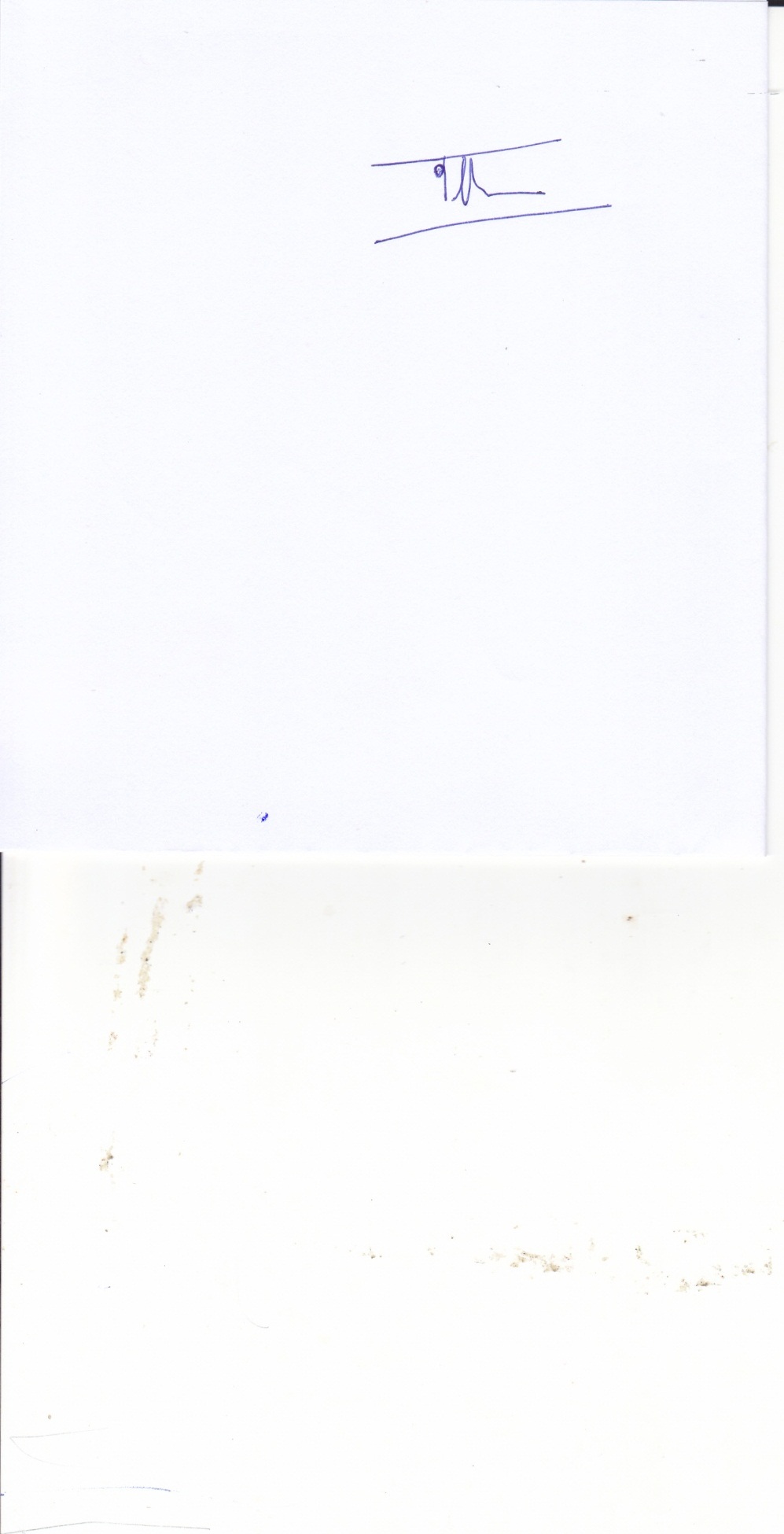 			(นางฐิติชล  แนมไสย)		                          ปลัดองค์การบริหารส่วนตำบลเกาะขันธ์ความเห็นนายกองค์การบริหารส่วนตำบล......................................................................................................................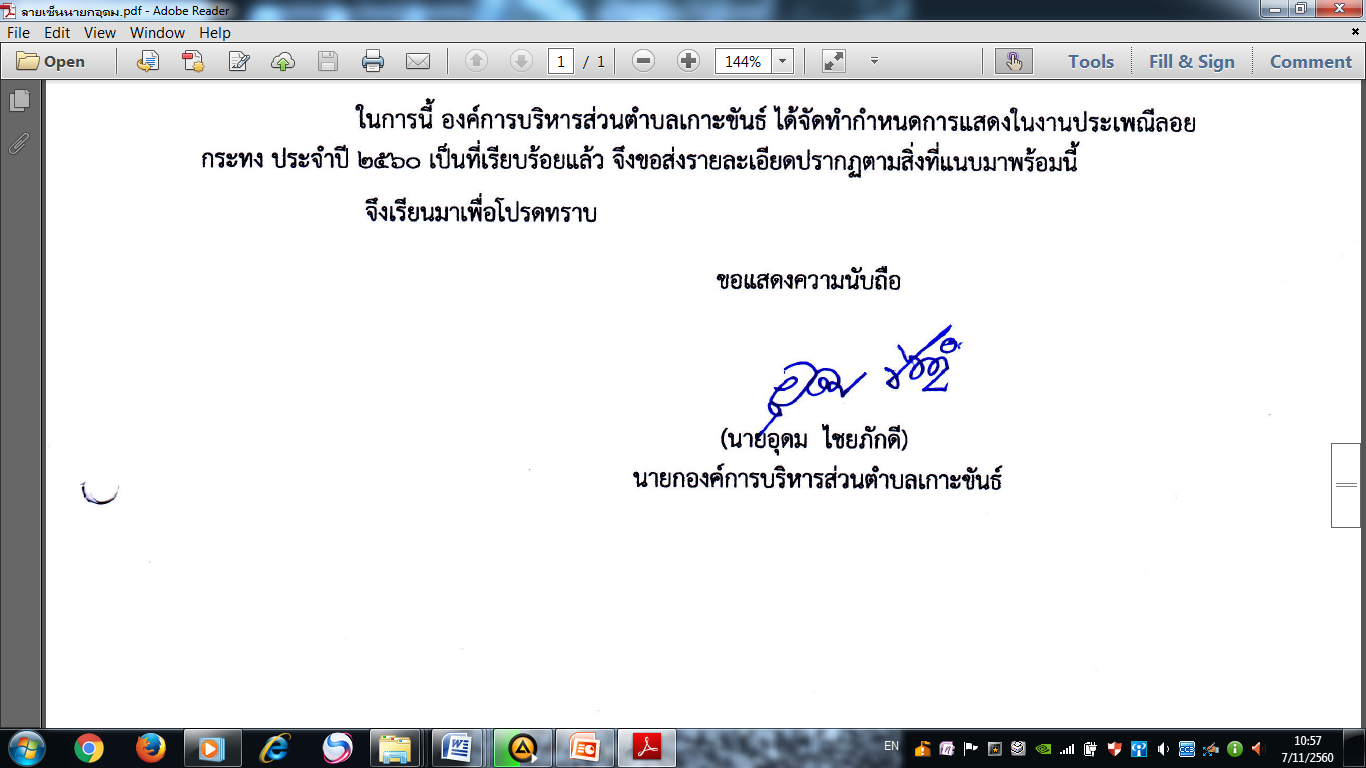 		(นายอุดม  ไชยภักดี)                                                       	                 นายกองค์การบริหารส่วนตำบลเกาะขันธ์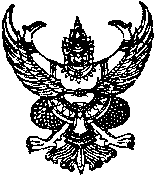                  บันทึกข้อความ